Supplementary tableTable S1 PubMed search strategyTable S2 Evaluation of the quality of cohort studies included in the meta analysis (assessed by Newcastle-Ottawa scale)Supplementary figure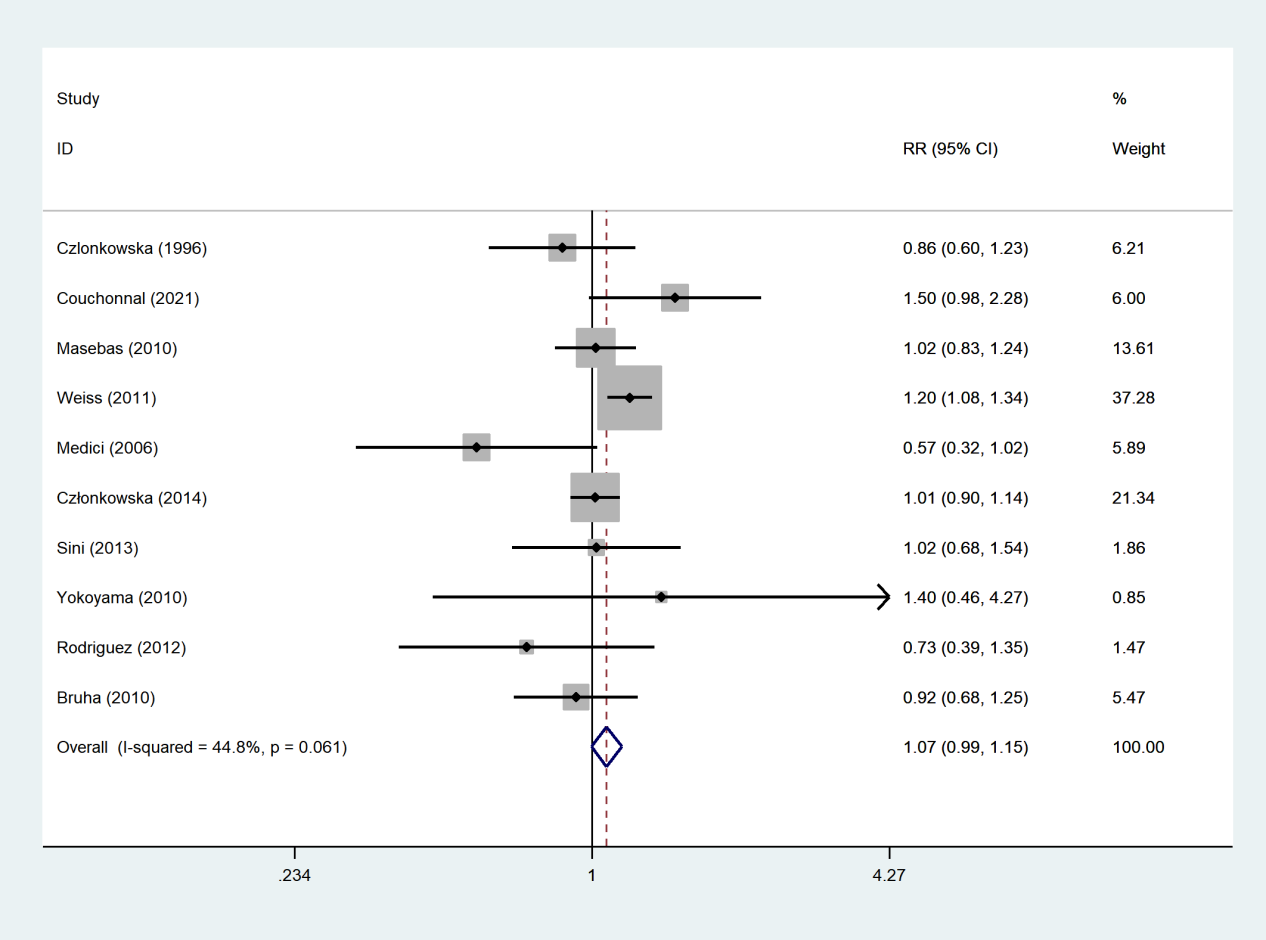 Figure S1. Forest plot of the WD patients treated with penicillamine compared with zinc salts.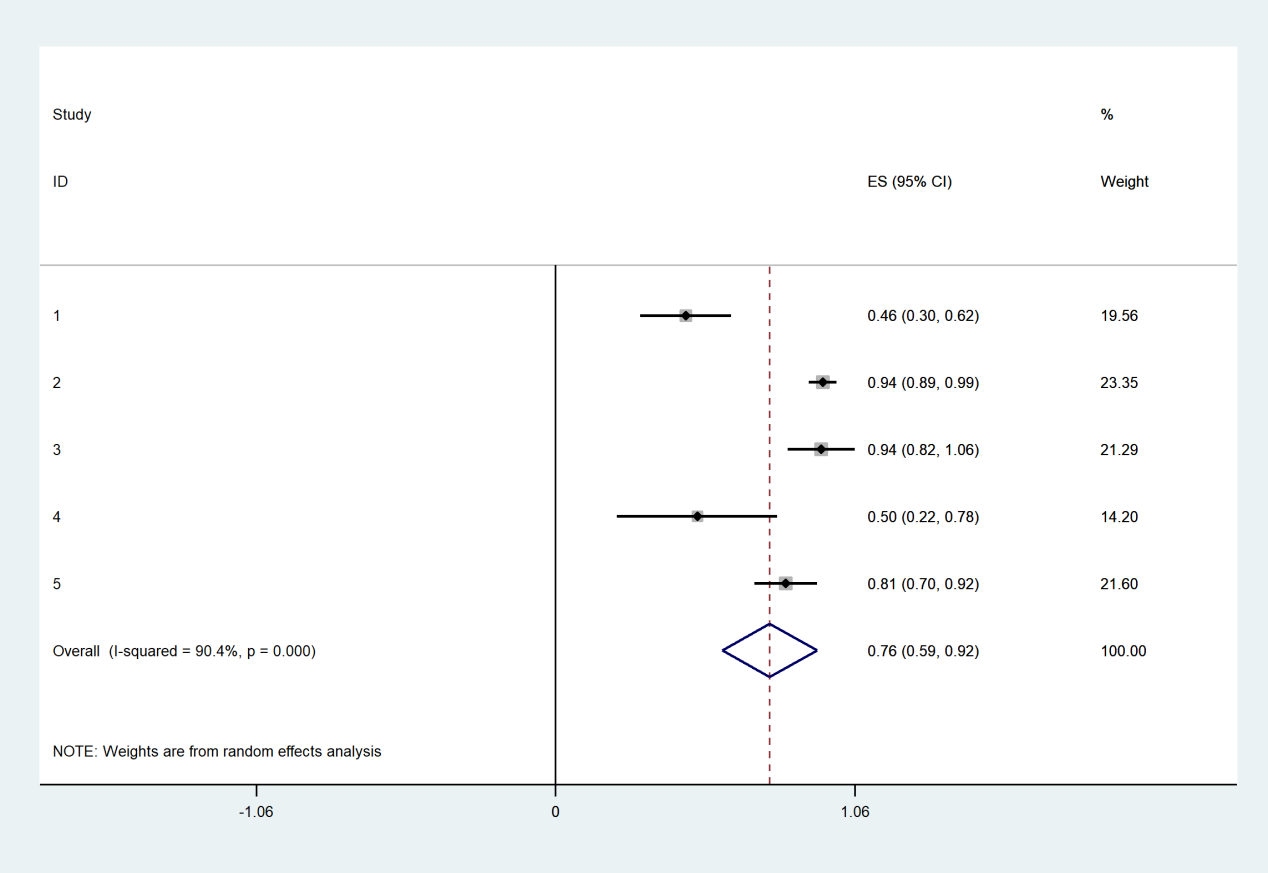 Figure S2. Forest plot of the pooled improved rate for hepatic WD patients.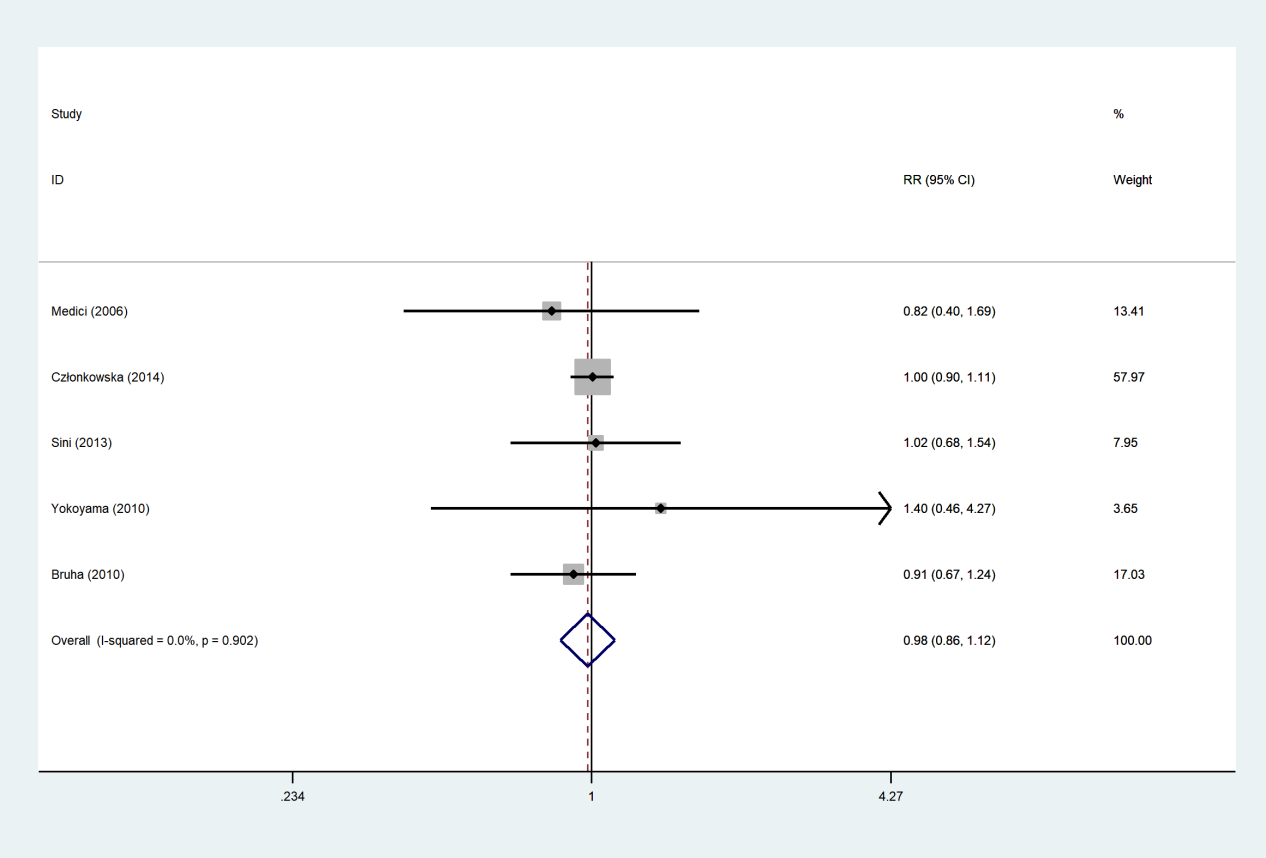 Figure S3. Meta-analysis of treatment effectiveness in hepatic WD patients treated with penicillamine compared with zinc salts.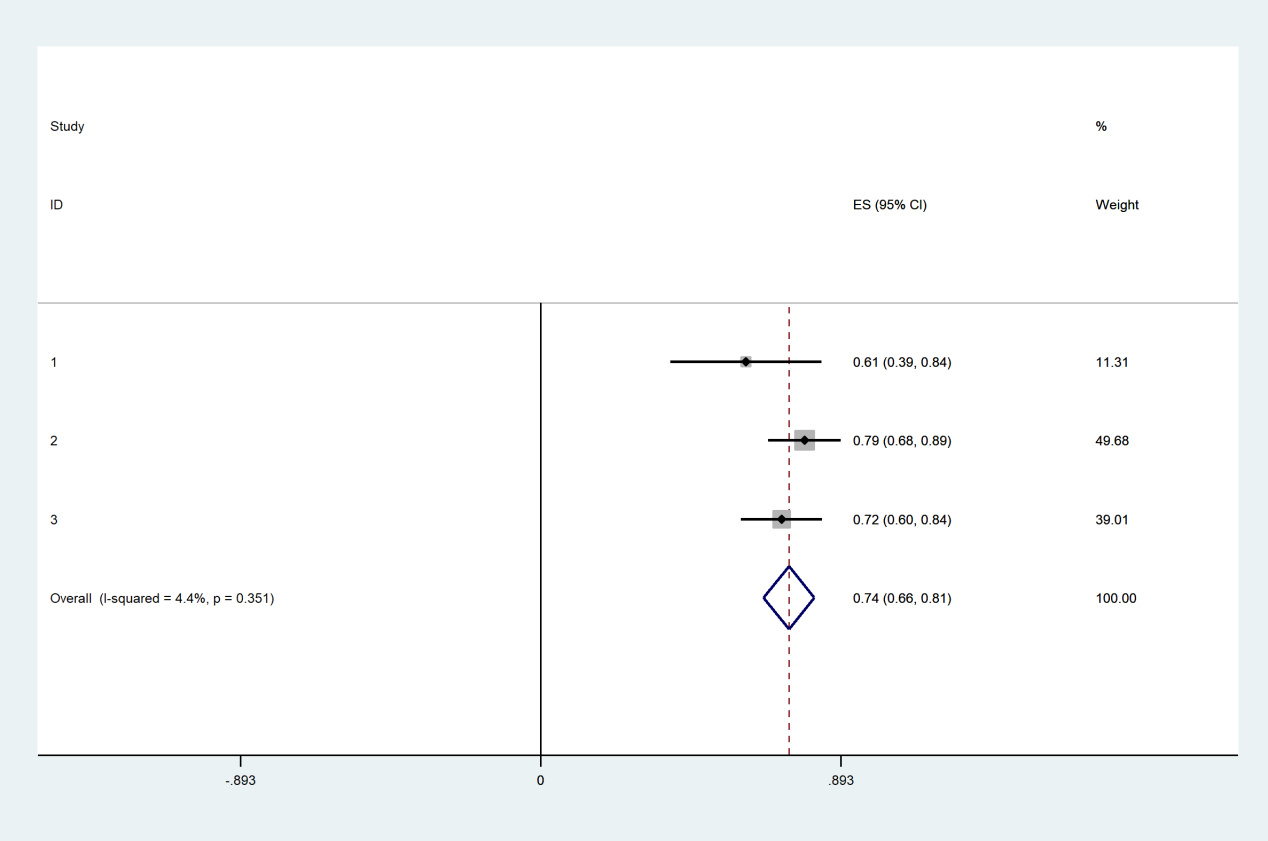 Figure S4. Forest plot of the pooled improved rate for neurological WD patients.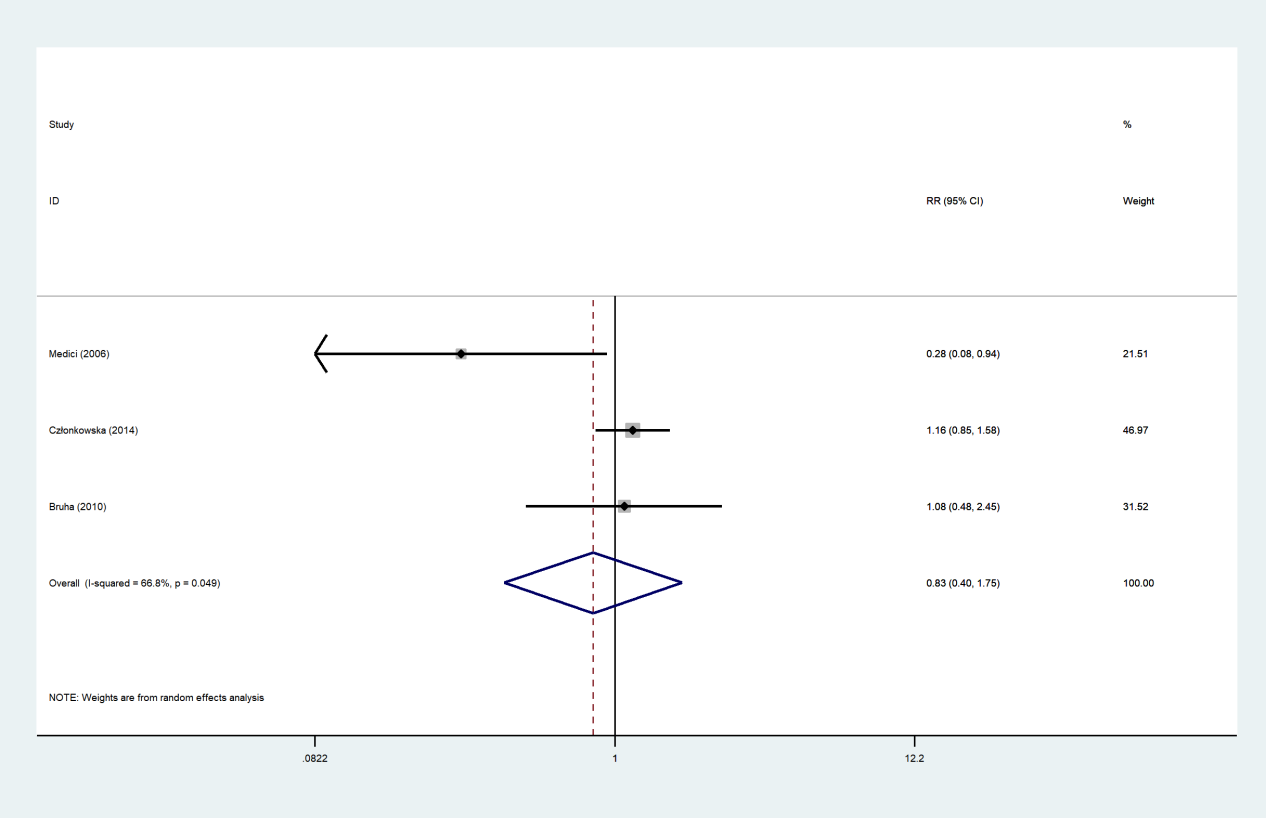 Figure S5. Meta-analysis of treatment effectiveness in neurological WD patients treated with penicillamine compared with zinc salts.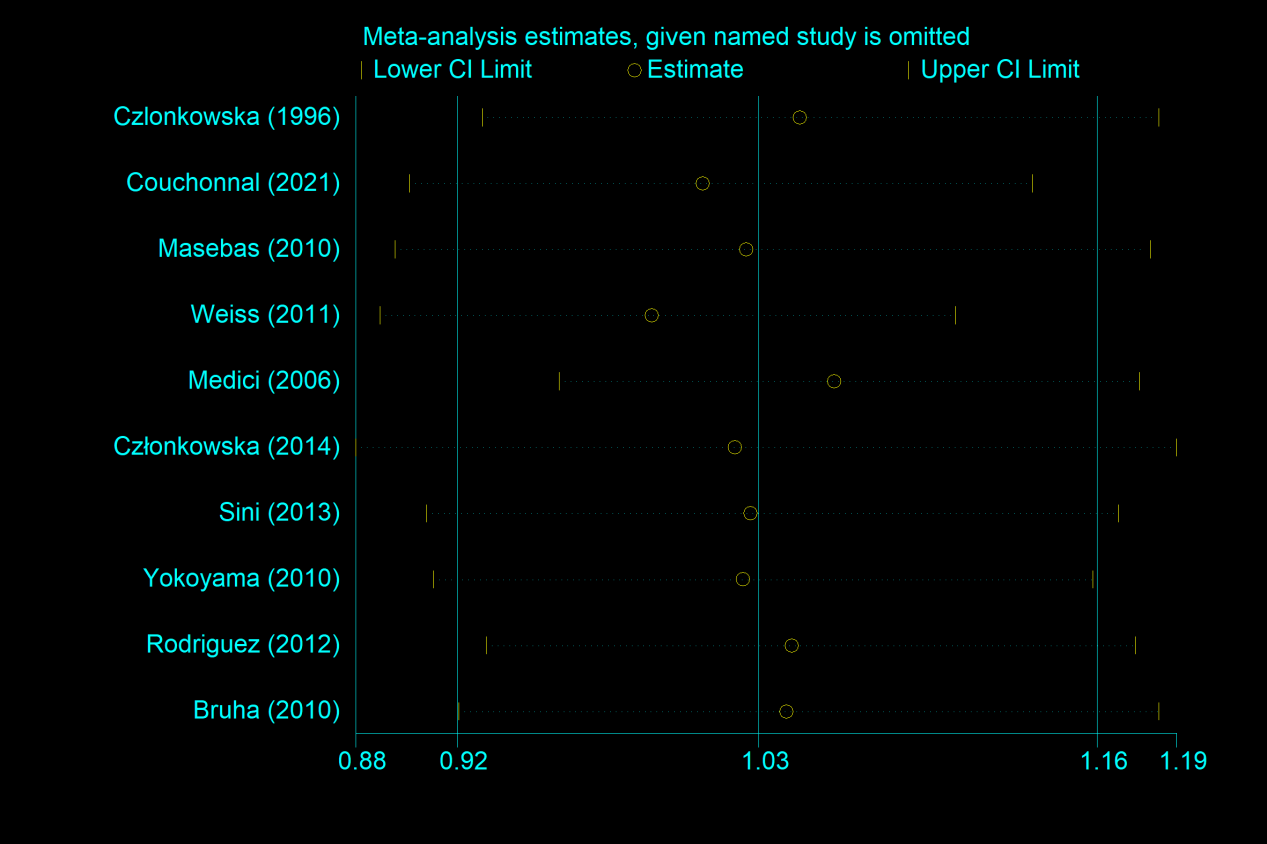 Figure S6. Sensitivity analysis of the treatment effectiveness included studies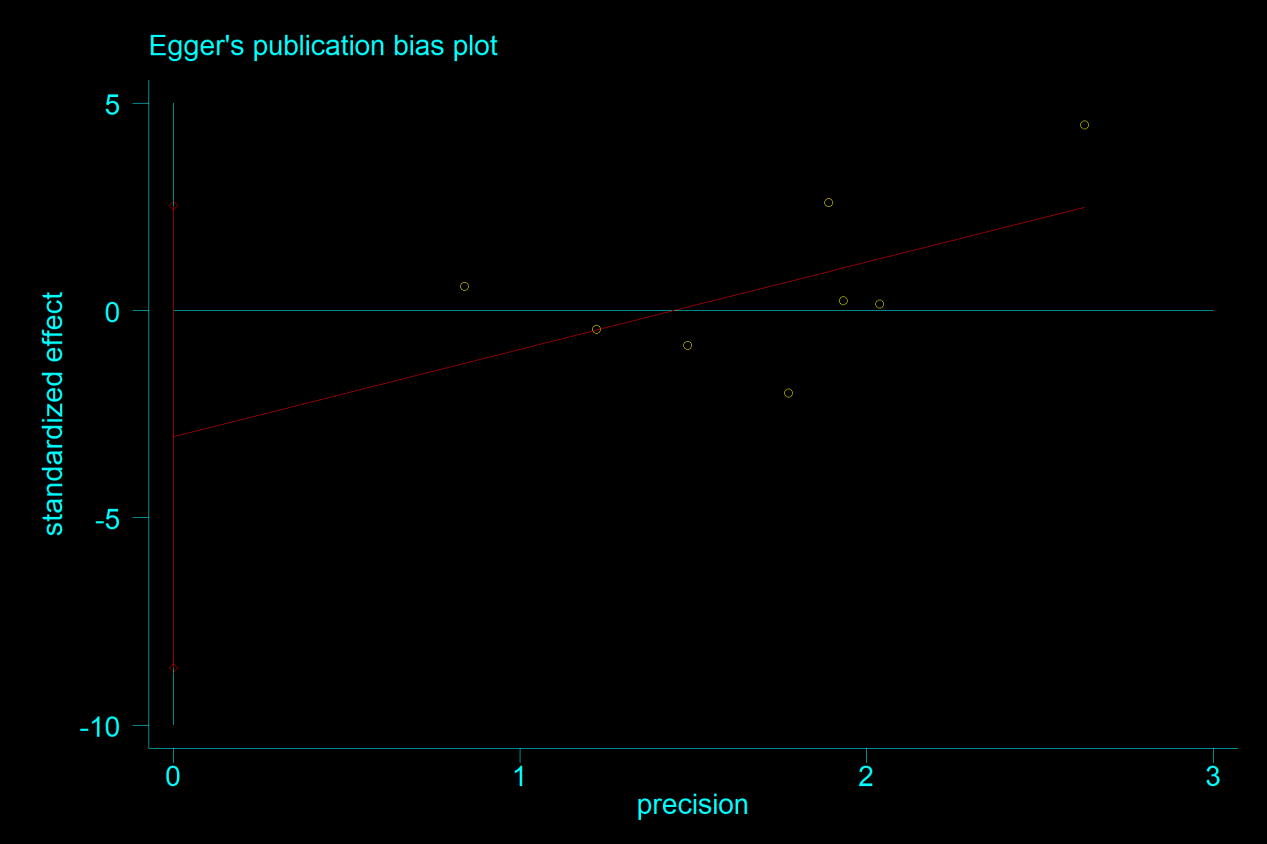 Figure S7. Egger chart of the treatment effectiveness included studies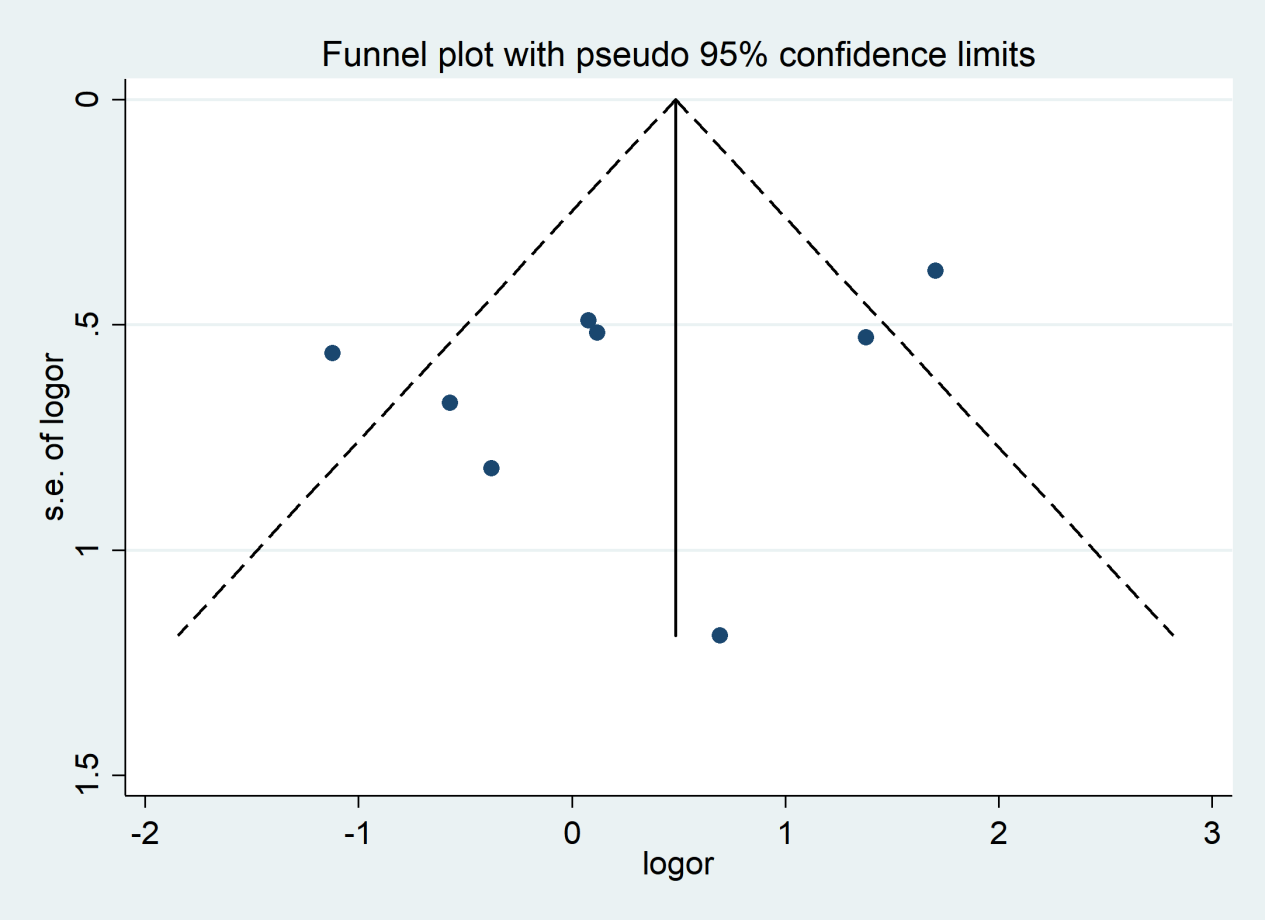 Figure S8. Funnel plot of the treatment effectiveness included studies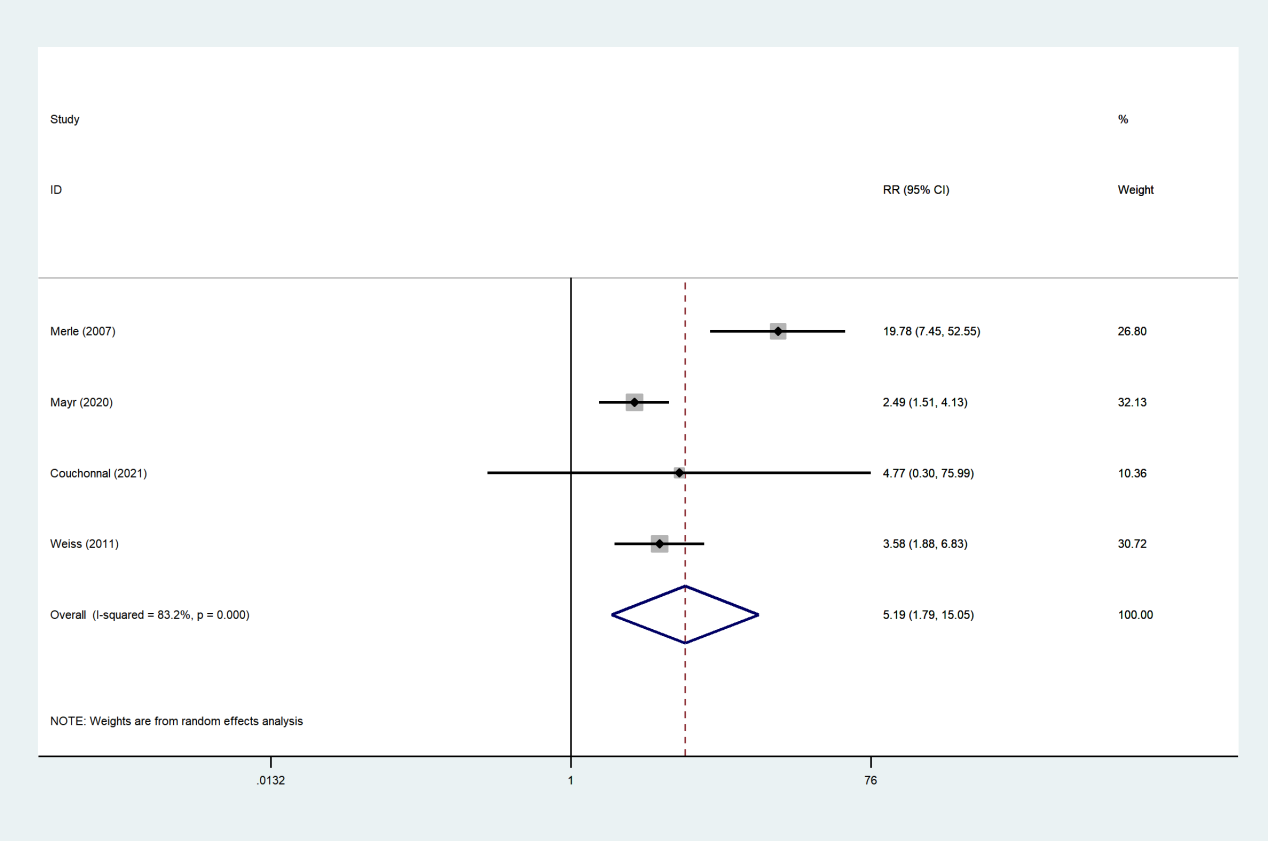 Figure S9. Meta-analysis of adverse effects in WD patients treated with penicillamine compared with trientineNumberSearch items#1"Hepatolenticular Degeneration"[Mesh] OR Hepatolenticular Degeneration*[tw] OR Pseudosclerosis[tw] OR "Wilson Disease*"[tw] OR "Wilson's Disease*"[tw] OR "Wilsons Disease*"[tw] OR "Westphal-Strumpell Syndrome*"[tw] OR "Copper Storage Disease*"[tw] OR "Progressive Lenticular Degeneration*"[tw] OR Neurohepatic Degeneration*[tw]#2"Zinc Compounds"[Mesh] OR Zincteral[tw] OR Zinc[tw]#3"Penicillamine"[Mesh] OR Penicillamin*[tw] OR Mercaptovaline[tw] OR Dimethylcysteine[tw] OR Metalcaptase[tw] OR Cuprimine[tw] OR Cuprenil[tw] OR Acetylpenicillamine[tw] OR "S-NONAP"[tw] OR atamir[tw] OR pendramine[tw]#4#4. "Trientine"[Mesh] OR Trientine[tw] OR Triethylenetetramine[tw] OR Trien[tw] OR Syprine[tw] OR teta[tw]#5#1 AND (#2 OR #3 OR #4)#6("controlled clinical trial"[pt] OR "Controlled Clinical Trials as Topic"[MeSH] OR "Random Allocation"[MeSH] OR "Double-Blind Method"[MeSH] OR "single-blind method"[MeSH] OR "Control Groups"[MeSH] OR "cross-over studies"[MeSH] OR random*[tiab] OR placebo[tiab] OR trial[tiab] OR groups[tiab] OR crossover[tiab] OR cross-over[tiab]) NOT ("Animals"[Mesh] NOT ("Humans"[Mesh] AND "Animals"[Mesh]))#7#5AND #6AuthorYearStudy population selectionStudy population selectionStudy population selectionStudy population selectionComparability between groupsOutcome measurementOutcome measurementTotal score
(9)AuthorYearRepresentativeness of the sample（1）Determination of treatment（1）Make sure that the research started withoutOutcome indicators to be observed（1）Identify patients in the non-exposed group（1）Subjects are comparable in design and statistical analysis（2）Result evaluation（2）Adequacy of follow-up time  after the results occurred（1）Total score
(9)Merle200711102218Zhang202011002217Medici200611102218Członkowska201411102218Litwin201501002216Czlonkowska 199611101217Sini201311102218 Zhou202011111207Mayr202010101216Couchonnal202111102218 Masebas201010002216Kalita201511002217Yokoyama201011102218Bruha201011101217Weiss201111101217Rodriguez201211101217